В соответствии c Федеральным законом от 05.04.2013 г. № 44-ФЗ «О контрактной системе в сфере закупок товаров, работ, услуг для обеспечения государственных и муниципальных нужд», Федеральным законом от 06.10.2003 г. №131-ФЗ «Об общих принципах организации местного самоуправления в Российской Федерации»,  Законом Санкт-Петербурга от 23.09.2009 г. №420-79 «Об организации местного самоуправления в Санкт-Петербурга», Уставом внутригородского Муниципального образования Санкт-Петербурга муниципальный округ Лиговка-Ямская,  на основании решения Муниципального Совета Муниципального образования Лиговка-Ямская от 14.11.2013 г. № 273 «Об утверждении Порядка материально-технического и организационного обеспечения деятельности органов местного самоуправления внутригородского Муниципального образования Санкт-Петербурга муниципальный округ Лиговка – Ямская» и в целях оптимизации работы местной Администрации внутригородского Муниципального образования Санкт-Петербурга муниципальный округ Лиговка-Ямская при осуществлении закупок товаров, работ, услуг для обеспечения муниципальных нужд:ПОСТАНОВЛЯЕТ:1.      Создать  Единую комиссию местной Администрации внутригородского Муниципального образования Санкт-Петербурга муниципальный округ Лиговка-Ямская по осуществлению закупок.2.      Утвердить Порядок работы Единой комиссии местной Администрации внутригородского Муниципального образования Санкт-Петербурга муниципальный округ Лиговка-Ямская по осуществлению закупок согласно Приложению к настоящему постановлению.3. Опубликовать   настоящее  постановление  в официальном  печатном издании Муниципального Совета Муниципального образования Лиговка-Ямская -  газете «Лиговка-Ямская» и разместить в информационно-телекоммуникационной сети «Интернет» на официальном сайте  муниципального образования Лиговка-Ямская (ligovka-yamskaya.sankt-peterburg.info).4.  Направить  настоящее  постановление в Правительство   Санкт-Петербурга для включения в регистр нормативных правовых актов Санкт-Петербурга.5.  Настоящее   постановление  вступает  в силу на следующий день после дня  его официального опубликования (обнародования).     6.  Контроль  за  выполнением  настоящего  постановления оставляю за собой.И.о. Главы местной Администрации                                            Муниципального образования Лиговка-Ямская                                                                                                                   О.Ю. БукановаПриложение № 1к постановлению местнойАдминистрации внутригородского Муниципального образования Санкт-Петербургамуниципальный округ Лиговка-Ямскаяот 31.03.2014  г.  № 24ПОРЯДОК работы Единой комиссии местной Администрациивнутригородского Муниципального образованияСанкт-Петербурга муниципальный округЛиговка-Ямская по осуществлению закупок1. Общие положения1.1.  Порядок работы Единой комиссии местной Администрации внутригородского Муниципального образования Санкт-Петербурга муниципальный округ Лиговка-Ямская по осуществлению закупок (далее –  Порядок) устанавливает полномочия, порядок формирования    и  регламент работы  Единой комиссии по осуществлению закупок (далее – Комиссия) путем проведения  открытых конкурсов, аукционов в электронной форме (электронных аукционов), запросов котировок, запросов предложений,  предусмотренных статьей 39 Федерального закона от 05.04.2013 № 44-ФЗ «О контрактной системе в сфере закупок товаров, работ, услуг для обеспечения государственных и муниципальных нужд».1.2. Комиссия создается в целях осуществления закупок способами, указанными в Федеральном законе   от 05.04.2013 № 44-ФЗ «О контрактной системе в сфере закупок товаров, работ, услуг для обеспечения государственных и муниципальных нужд», и реализации иных полномочий, установленных действующим законодательством.В задачи  Комиссии входят:           обеспечение объективности и беспристрастности при рассмотрении и оценке заявок на участие в конкурсах, электронных аукционах, запросах котировок, запросах предложений, предварительном отборе;обеспечения добросовестной конкуренции, недопущения дискриминации, введения ограничений или преимуществ для отдельных участников закупки, за исключением случаев, если такие преимущества установлены действующим законом о контрактной системе;устранения возможностей злоупотребления и коррупции при осуществлении закупок;соблюдение конфиденциальности информации, содержащейся в заявках участников закупок, недопущения разглашения сведений, ставших известными в ходе проведения процедур определения поставщиков (подрядчиков, исполнителей);соблюдение принципов открытости, прозрачности информации о контрактной системе в сфере закупок и обеспечения конкуренции.1.3. Комиссия в своей деятельности руководствуется Конституцией Российской Федерации, Гражданским кодексом Российской Федерации, Бюджетным кодексом Российской Федерации, Федеральным законом                      от 05.04.2013 № 44-ФЗ «О контрактной системе в сфере закупок товаров, работ, услуг для обеспечения государственных и муниципальных нужд», иными федеральными законами и нормативными правовыми актами Российской Федерации, Уставом внутригородского Муниципального образования Санкт-Петербурга муниципальный округ Лиговка-Ямскаяи иными нормативными правовыми актами в сфере закупок, а также настоящим  Порядком.1.4. Понятия, термины и сокращения, использующиеся в Порядке, применяются в значениях, определенных Федеральным законом                              «О контрактной системе в сфере закупок товаров, работ, услуг для обеспечения государственных и муниципальных нужд» (далее – Закон).                  1.5. Официальным сайтом для размещения информации, указанной в Порядке, является единая информационная система в сфере закупок(далее – единая информационная система) или до ввода в эксплуатацию указанной системы официальный сайт Российской Федерации в информационно-телекоммуникационной сети "Интернет" для размещения информации о размещении заказов на поставки товаров, выполнение работ, оказание услуг (www.zakupki.gov.ru).2. Полномочия комиссии2.1. При проведении открытого конкурса на право заключения  муниципального контракта на поставку товаров, выполнение работ и оказание услуг для  нужд внутригородского Муниципального образования Санкт-Петербурга муниципальный округ Лиговка-Ямская (далее – контракт) Комиссия осуществляет следующие действия:2.1.1.  Комиссия осуществляет вскрытие конвертов с заявками на участие в открытом конкурсе и (или) открывает доступ к поданным в форме электронных документов заявкам на участие в открытом конкурсе после наступления срока, указанного в конкурсной документации в качестве срока подачи заявок на участие в конкурсе. Конверты с заявками на участие в открытом конкурсе вскрываются, открывается доступ к поданным в форме электронных документов заявкам на участие в открытом конкурсе публично во время, в месте, в порядке и в соответствии с процедурами, которые указаны в конкурсной документации. Вскрытие всех поступивших конвертов с заявками на участие в открытом конкурсе и открытие доступа к поданным в форме электронных документов заявкам на участие в таком конкурсе осуществляются в один день.2.1.2. Непосредственно перед вскрытием конвертов с заявками на участие в открытом конкурсе и (или) открытием доступа к поданным в форме электронных документов заявкам на участие в открытом конкурсе или в случае проведения открытого конкурса по нескольким лотам перед вскрытием таких конвертов и (или) открытием доступа к поданным в форме электронных документов в отношении каждого лота заявкам на участие в открытом конкурсе  Комиссия объявляет участникам конкурса, присутствующим при вскрытии таких конвертов и (или) открытии указанного доступа, о возможности подачи заявок на участие в открытом конкурсе, изменения или отзыва поданных заявок на участие в открытом конкурсе до вскрытия таких конвертов и (или) открытия указанного доступа. При этом Комиссия объявляет последствия подачи двух и более заявок на участие в открытом конкурсе одним участником конкурса.2.1.3. Комиссия вскрывает конверты с заявками на участие в открытом конкурсе и открывает доступ к поданным в форме электронных документов заявкам на участие в открытом конкурсе, если такие конверты и заявки поступили  в местную Администрацию внутригородского Муниципального образования Санкт-Петербурга муниципальный округ Лиговка-Ямская (далее – заказчик) до вскрытия таких конвертов и (или) открытия указанного доступа. В случае установления факта подачи одним участником открытого конкурса двух и более заявок на участие в открытом конкурсе в отношении одного и того же лота при условии, что поданные ранее этим участником заявки на участие в конкурсе не отозваны, все заявки на участие в конкурсе этого участника, поданные в отношении одного и того же лота, не рассматриваются и возвращаются этому участнику.2.1.4. Комиссией ведется протокол вскрытия конвертов с заявками на участие в открытом конкурсе и открытия доступа к поданным в форме электронных документов заявкам на участие в открытом конкурсе. Указанный протокол подписывается всеми присутствующими членами  комиссии непосредственно после вскрытия таких конвертов и открытия доступа к поданным в форме электронных документов заявкам на участие в конкурсе и не позднее рабочего дня, следующего за датой подписания этого протокола, размещается в единой информационной системе. При проведении открытого конкурса в целях заключения контракта на выполнение научно-исследовательских работ в случае, если допускается заключение контрактов с несколькими участниками закупки, а также на выполнение двух и более поисковых научно-исследовательских работ этот протокол размещается в единой информационной системе в течение трех рабочих дней с даты его подписания.2.1.5. В обязанности Комиссии входит рассмотрение и оценка конкурсных заявок.2.1.6. Комиссия отклоняет заявку на участие в конкурсе, если участник конкурса, подавший ее, не соответствует требованиям к участнику конкурса, указанным в конкурсной документации, или такая заявка признана не соответствующей требованиям, указанным в конкурсной документации.Результаты рассмотрения заявок на участие в конкурсе фиксируются в протоколе рассмотрения и оценки заявок на участие в конкурсе.2.1.7.Комиссия осуществляет оценку заявок на участие в конкурсе, которые не были отклонены, для выявления победителя конкурса на основе критериев, указанных в конкурсной документации.В случае если по результатам рассмотрения заявок на участие в конкурсе конкурсная комиссия отклонила все такие заявки или только одна такая заявка соответствует требованиям, указанным в конкурсной документации, конкурс признается несостоявшимся.2.1.8. На основании результатов оценки заявок на участие в конкурсе  Комиссия присваивает каждой заявке на участие в конкурсе порядковый номер в порядке уменьшения степени выгодности содержащихся в них условий исполнения контракта. Заявке на участие в конкурсе, в которой содержатся лучшие условия исполнения контракта, присваивается первый номер. В случае если в нескольких заявках на участие в конкурсе содержатся одинаковые условия исполнения контракта, меньший порядковый номер присваивается заявке на участие в конкурсе, которая поступила ранее других заявок на участие в конкурсе, содержащих такие же условия.Победителем конкурса признается участник конкурса, который предложил лучшие условия исполнения контракта на основе критериев, указанных в конкурсной документации, и заявке на участие в конкурсе которого присвоен первый номер.Если конкурсной документацией предусмотрено право заказчика заключить контракты с несколькими участниками конкурса в случаях, указанных в части 10 статьи 34 Закона, в том числе на выполнение поисковых научно-исследовательских работ, конкурсная комиссия присваивает первый номер нескольким заявкам на участие в конкурсе, содержащим лучшие условия исполнения контракта. При этом число заявок на участие в конкурсе, которым присвоен первый номер, не должно превышать количество таких контрактов, указанное в конкурсной документации. 2.1.9. Результаты рассмотрения и оценки заявок на участие в конкурсе фиксируются в протоколе рассмотрения и оценки таких заявок, в котором должна содержаться следующая информация:- место, дата, время проведения рассмотрения и оценки таких заявок;- информация об участниках конкурса, заявки на участие в конкурсе которых были рассмотрены;- информация об участниках конкурса, заявки на участие в конкурсе которых были отклонены, с указанием причин их отклонения, в том числе положений Закона и положений конкурсной документации, которым не соответствуют такие заявки, предложений, содержащихся в заявках на участие в конкурсе и не соответствующих требованиям конкурсной документации;- решение каждого члена Комиссии об отклонении заявок на участие в конкурсе;- порядок оценки заявок на участие в конкурсе;- присвоенные заявкам на участие в конкурсе значения по каждому из предусмотренных критериев оценки заявок на участие в конкурсе;- принятое на основании результатов оценки заявок на участие в конкурсе решение о присвоении таким заявкам порядковых номеров;- наименования (для юридических лиц), фамилии, имена, отчества (при наличии) (для физических лиц), почтовые адреса участников конкурса, заявкам на участие в конкурсе которых присвоены первый и второй номера.2.1.10. Результаты рассмотрения единственной заявки на участие в конкурсе на предмет ее соответствия требованиям конкурсной документации фиксируются в протоколе рассмотрения единственной заявки на участие в конкурсе, в котором должна содержаться следующая информация:- место, дата, время проведения рассмотрения такой заявки;- наименование (для юридического лица), фамилия, имя, отчество (при наличии) (для физического лица), почтовый адрес участника конкурса, подавшего единственную заявку на участие в конкурсе;- решение каждого члена Комиссии о соответствии такой заявки требованиям Закона о контрактной системе и конкурсной документации;- решение о возможности заключения контракта с участником конкурса, подавшим единственную заявку на участие в конкурсе.2.1.11. Протоколы, указанные в п.п. 2.1.9 и 2.1.10 настоящего Порядка, составляются в двух экземплярах, которые подписываются всеми присутствующими членами  Комиссии. К этим протоколам прилагаются содержащиеся в заявках на участие в конкурсе предложения участников конкурса о цене единицы товара, работы или услуги, стране происхождения и производителе товара. Протокол рассмотрения и оценки заявок на участие в конкурсе, протокол рассмотрения единственной заявки на участие в конкурсе с указанными приложениями размещаются заказчиком в единой информационной системе не позднее рабочего дня, следующего за датой подписания указанных протоколов.2.2. При проведении конкурса с ограниченным участием применяются положения Закона о проведении открытого конкурса, п. 2.1 настоящего Порядка с учетом особенностей, определенных ст. 56 Закона.2.3. При проведении двухэтапного конкурса применяются положения Закона о проведении открытого конкурса с учетом особенностей, определенных ст. 57 Закона.2.3.1.  На первом этапе двухэтапного конкурса  комиссия проводит с его участниками, подавшими первоначальные заявки на участие в таком конкурсе в соответствии с положениями Закона о контрактной системе, обсуждения любых содержащихся в этих заявках предложений участников такого конкурса в отношении объекта закупки. При обсуждении предложения каждого участника двухэтапного конкурса  Комиссия обязана обеспечить равные возможности для участия в этих обсуждениях всем участникам двухэтапного конкурса. На обсуждении предложения каждого участника такого конкурса вправе присутствовать все его участники.Срок проведения первого этапа двухэтапного конкурса не может превышать двадцать дней с даты вскрытия конвертов с первоначальными заявками на участие в таком конкурсе и открытия доступа к поданным в форме электронных документов первоначальным заявкам на участие в таком конкурсе.Результаты состоявшегося на первом этапе двухэтапного конкурса обсуждения фиксируются  Комиссией в протоколе его первого этапа, подписываемом всеми присутствующими членами  Комиссии по окончании первого этапа такого конкурса, и не позднее рабочего дня, следующего за датой подписания указанного протокола, размещаются в единой информационной системе.В протоколе первого этапа двухэтапного конкурса указываются информация о месте, дате и времени проведения первого этапа двухэтапного конкурса, наименование (для юридического лица), фамилия, имя, отчество (при наличии) (для физического лица), почтовый адрес каждого участника такого конкурса, конверт с заявкой которого на участие в таком конкурсе вскрывается и (или) доступ к поданным в форме электронных документов заявкам которого открывается, предложения в отношении объекта закупки.2.3.2. В случае, если по результатам предквалификационного отбора, проведенного на первом этапе двухэтапного конкурса, ни один участник закупки не признан соответствующим установленным единым требованиям и дополнительным требованиям или только один участник закупки признан соответствующим таким требованиям, двухэтапный конкурс признается несостоявшимся.2.3.3. На втором этапе двухэтапного конкурса  комиссия предлагает всем участникам двухэтапного конкурса, принявшим участие в проведении его первого этапа, представить окончательные заявки на участие в двухэтапном конкурсе с указанием цены контракта с учетом уточненных после первого этапа такого конкурса условий закупки.Участник двухэтапного конкурса, принявший участие в проведении его первого этапа, вправе отказаться от участия во втором этапе двухэтапного конкурса.Окончательные заявки на участие в двухэтапном конкурсе подаются участниками первого этапа двухэтапного конкурса, рассматриваются и оцениваются  Комиссией в соответствии с положениями Закона о контрактной системе о проведении открытого конкурса в сроки, установленные для проведения открытого конкурса и исчисляемые с даты вскрытия конвертов с окончательными заявками на участие в двухэтапном конкурсе.2.3.4. В случае если по окончании срока подачи окончательных заявок на участие в двухэтапном конкурсе подана только одна такая заявка или не подано ни одной такой заявки, либо только одна такая заявка признана соответствующей Закону и конкурсной документации, либо  Комиссия отклонила все такие заявки, двухэтапный конкурс признается несостоявшимся.2.4. При проведении аукциона в электронной форме (электронный аукцион) Комиссия осуществляет следующие действия:2.4.1.  Комиссия проверяет первые части заявок на участие в электронном аукционе на соответствие требованиям, установленным документацией о таком аукционе в отношении закупаемых товаров, работ, услуг.Срок рассмотрения первых частей заявок на участие в электронном аукционе не может превышать семь дней с даты окончания срока подачи указанных заявок.2.4.2. По результатам рассмотрения первых частей заявок на участие в электронном аукционе  Комиссия принимает решение о допуске участника закупки, подавшего заявку на участие в таком аукционе, к участию в нем и признании этого участника закупки участником такого аукциона или об отказе в допуске к участию в таком аукционе.Участник электронного аукциона не допускается к участию в нем в случае:- непредставления информации, предусмотренной ч. 3 ст. 66 Закона или предоставления недостоверной информации;- несоответствия информации, предусмотренной ч. 3 ст. 66 Закона, требованиям документации о таком аукционе.Отказ в допуске к участию в электронном аукционе по иным основаниям не допускается.2.4.3. По результатам рассмотрения первых частей заявок на участие в электронном аукционе  Комиссия оформляет протокол рассмотрения заявок на участие в таком аукционе, подписываемый всеми присутствующими на заседании  Комиссии ее членами не позднее даты окончания срока рассмотрения данных заявок.Указанный протокол должен содержать информацию:- о порядковых номерах заявок на участие в таком аукционе;- о допуске участника закупки, подавшего заявку на участие в таком аукционе, которой присвоен соответствующий порядковый номер, к участию в таком аукционе и признании этого участника закупки участником такого аукциона или об отказе в допуске к участию в таком аукционе с обоснованием этого решения, в том числе с указанием положений документации о таком аукционе, которым не соответствует заявка на участие в нем, положений заявки на участие в таком аукционе, которые не соответствуют требованиям, установленным документацией о нем;- о решении каждого члена  комиссии в отношении каждого участника такого аукциона о допуске к участию в нем и о признании его участником или об отказе в допуске к участию в таком аукционе.Указанный протокол не позднее даты окончания срока рассмотрения заявок на участие в электронном аукционе направляется заказчиком оператору электронной площадки и размещается в единой информационной системе.2.4.4. В случае если по результатам рассмотрения первых частей заявок на участие в электронном аукционе  Комиссия приняла решение об отказе в допуске к участию в таком аукционе всех участников закупки, подавших заявки на участие в нем, или о признании только одного участника закупки, подавшего заявку на участие в таком аукционе, его участником, такой аукцион признается несостоявшимся. В протокол, указанный в п. 2.4.3 настоящего Положения, вносится информация о признании такого аукциона несостоявшимся.2.4.5. Комиссия рассматривает вторые части заявок на участие в электронном аукционе и документы, направленные заказчику оператором электронной площадки в соответствии с ч. 19 ст. 68 Закона, в части соответствия их требованиям, установленным документацией о таком аукционе. Комиссией на основании результатов рассмотрения вторых частей заявок на участие в электронном аукционе принимается решение о соответствии или о несоответствии заявки на участие в таком аукционе требованиям, установленным документацией о таком аукционе, в порядке и по основаниям, которые предусмотрены ст.69 Закона. Для принятия указанного решения  Комиссия рассматривает информацию о подавшем данную заявку участнике такого аукциона, содержащуюся в реестре участников такого аукциона, получивших аккредитацию на электронной площадке.         2.4.6. Комиссия рассматривает вторые части заявок на участие в электронном аукционе, направленных в соответствии с ч. 19 ст. 68 Закона, до принятия решения о соответствии пяти таких заявок требованиям, установленным документацией о таком аукционе. В случае, если в таком аукционе принимали участие менее чем десять его участников и менее чем пять заявок на участие в таком аукционе соответствуют указанным требованиям,  Комиссия рассматривает вторые части заявок на участие в таком аукционе, поданных всеми его участниками, принявшими участие в нем. Рассмотрение данных заявок начинается с заявки на участие в таком аукционе, поданной его участником, предложившим наиболее низкую цену контракта, и осуществляется с учетом ранжирования данных заявок в соответствии с ч. 18 ст. 68 Закона.Общий срок рассмотрения вторых частей заявок на участие в электронном аукционе не может превышать три рабочих дня с даты размещения на электронной площадке протокола проведения электронного аукциона.2.4.7. Заявка на участие в электронном аукционе признается не соответствующей требованиям, установленным документацией о таком аукционе, в случае:- непредставления документов и информации, которые предусмотрены п. п. 1, 3 - 5, 7 и 8 ч. 2 ст. 62, ч. 3 и 5 ст. 66 Закона, несоответствия указанных документов и информации требованиям, установленным документацией о таком аукционе, наличия в указанных документах недостоверной информации об участнике такого аукциона на дату и время окончания срока подачи заявок на участие в таком аукционе;- несоответствия участника такого аукциона требованиям, установленным в соответствии со ст. 31 Закона.2.4.8. Результаты рассмотрения заявок на участие в электронном аукционе фиксируются в протоколе подведения итогов такого аукциона, который подписывается всеми участвовавшими в рассмотрении этих заявок членами  Комиссии, и не позднее рабочего дня, следующего за датой подписания указанного протокола, размещаются заказчиком на электронной площадке и в единой информационной системе. Указанный протокол должен содержать информацию о порядковых номерах пяти заявок на участие в таком аукционе (в случае принятия решения о соответствии пяти заявок на участие в таком аукционе требованиям, установленным документацией о таком аукционе, или в случае принятия  Комиссией на основании рассмотрения вторых частей заявок на участие в таком аукционе, поданных всеми участниками такого аукциона, принявшими участие в нем, решения о соответствии более чем одной заявки на участие в таком аукционе, но менее чем пяти данных заявок установленным требованиям), которые ранжированы в соответствии с ч. 18 ст. 68 Закона и в отношении которых принято решение о соответствии требованиям, установленным документацией о таком аукционе, или, если на основании рассмотрения вторых частей заявок на участие в таком аукционе, поданных всеми его участниками, принявшими участие в нем, принято решение о соответствии установленным требованиям более чем одной заявки на участие в таком аукционе, но менее чем пяти данных заявок, а также информацию об их порядковых номерах, решение о соответствии или о несоответствии заявок на участие в таком аукционе требованиям, установленным документацией о нем, с обоснованием этого решения и с указанием положений Закона, которым не соответствует участник такого аукциона, положений документации о таком аукционе, которым не соответствует заявка на участие в нем, положений заявки на участие в таком аукционе, которые не соответствуют требованиям, установленным документацией о нем, информацию о решении каждого члена  Комиссии в отношении каждой заявки на участие в таком аукционе.2.4.9. Участник электронного аукциона, который предложил наиболее низкую цену контракта и заявка на участие в таком аукционе которого соответствует требованиям, установленным документацией о нем, признается победителем такого аукциона.2.4.10. В случае если  комиссией принято решение о несоответствии требованиям, установленным документацией об электронном аукционе, всех вторых частей заявок на участие в нем или о соответствии указанным требованиям только одной второй части заявки на участие в нем, такой аукцион признается несостоявшимся.2.4.11.  В случае если электронный аукцион признан несостоявшимся в связи с тем, что по окончании срока подачи заявок на участие в таком аукционе подана только одна заявка на участие в нем,  Комиссия в течение трех рабочих дней с даты получения единственной заявки на участие в таком аукционе и соответствующих документов рассматривает эту заявку и эти документы на предмет соответствия требованиям Закона и документации о таком аукционе и направляет оператору электронной площадки протокол рассмотрения единственной заявки на участие в таком аукционе, подписанный членами  Комиссии.Указанный протокол должен содержать следующую информацию:- решение о соответствии участника такого аукциона, подавшего единственную заявку на участие в таком аукционе, и поданной им заявки требованиям Закона и документации о таком аукционе либо о несоответствии данного участника и поданной им заявки требованиям Закона и (или) документации о таком аукционе с обоснованием этого решения, в том числе с указанием положений названного Закона и (или) документации о таком аукционе, которым не соответствует единственная заявка на участие в таком аукционе;- решение каждого члена  Комиссии о соответствии участника такого аукциона и поданной им заявки требованиям Закона и документации о таком аукционе либо о несоответствии указанного участника и поданной им заявки на участие в таком аукционе требованиям Закона и (или) документации о таком аукционе.2.4.12. В случае если электронный аукцион признан несостоявшимся в связи с тем, что  комиссией принято решение о признании только одного участника закупки, подавшего заявку на участие в таком аукционе, его участником,  комиссия в течение трех рабочих дней с даты получения заказчиком второй части этой заявки единственного участника такого аукциона и соответствующих документов рассматривает данную заявку и указанные документы на предмет соответствия требованиям Закона и документации о таком аукционе и направляет оператору электронной площадки протокол рассмотрения заявки единственного участника такого аукциона, подписанный членами  Комиссии.Указанный протокол должен содержать следующую информацию:- решение о соответствии единственного участника такого аукциона и поданной им заявки на участие в нем требованиям Закона и документации о таком аукционе либо о несоответствии этого участника и данной заявки требованиям Закона о контрактной системе и (или) документации о таком аукционе с обоснованием указанного решения, в том числе с указанием положений названного Закона и (или) документации о таком аукционе, которым не соответствует эта заявка;- решение каждого члена  Комиссии о соответствии единственного участника такого аукциона и поданной им заявки на участие в нем требованиям Закона и документации о таком аукционе либо о несоответствии этого участника и поданной им заявки на участие в таком аукционе требованиям названного Закона и (или) документации о таком аукционе.2.4.13. В случае если электронный аукцион признан несостоявшимся в связи с тем, что в течение десяти минут после начала проведения такого аукциона ни один из его участников не подал предложение о цене контракта,  Комиссия в течение трех рабочих дней с даты получения заказчиком вторых частей заявок на участие в таком аукционе его участников и соответствующих документов рассматривает вторые части этих заявок и указанные документы на предмет соответствия требованиям Закона о контрактной системе и документации о таком аукционе и направляет оператору электронной площадки протокол подведения итогов такого аукциона, подписанный членами  Комиссии.Указанный протокол должен содержать следующую информацию:- решение о соответствии участников такого аукциона и поданных ими заявок на участие в нем требованиям Закона и документации о таком аукционе или о несоответствии участников такого аукциона и данных заявок требованиям Закона и (или) документации о таком аукционе с обоснованием указанного решения, в том числе с указанием положений документации о таком аукционе, которым не соответствуют данные заявки, содержания данных заявок, которое не соответствует требованиям документации о таком аукционе;- решение каждого члена  Комиссии о соответствии участников такого аукциона и поданных ими заявок на участие в таком аукционе требованиям Закона о контрактной системе и документации о таком аукционе или о несоответствии участников такого аукциона и поданных ими заявок требованиям Закона и (или) документации о таком аукционе.2.5.  При проведении запроса котировок Комиссия осуществляет следующие действия:2.5.1.  Комиссия осуществляет вскрытие конвертов с котировочными заявками в течение одного рабочего дня, следующего после даты окончания срока подачи заявок на участие в запросе котировок, и (или) открывает доступ к поданным в форме электронных документов заявкам на участие в запросе котировок, рассматривает такие заявки в части соответствия их требованиям, установленным в извещении о проведении запроса котировок, и оценивает такие заявки.2.5.2. Конверты с такими заявками вскрываются публично во время и в месте, которые указаны в извещении о проведении запроса котировок. Вскрытие всех поступивших конвертов с такими заявками и открытие доступа к поданным в форме электронных документов таким заявкам осуществляются в один день. Информация о месте, дате, времени вскрытия конвертов с такими заявками и (или) об открытии доступа к поданным в форме электронных документов таким заявкам, наименование (для юридического лица), фамилия, имя, отчество (при наличии) (для физического лица), почтовый адрес каждого участника запроса котировок, конверт с заявкой на участие в запросе котировок которого вскрывается или доступ к поданной в форме электронного документа заявке на участие в запросе котировок которого открывается, цена товара, работы или услуги, указанная в такой заявке, информация, необходимая заказчику в соответствии с извещением о проведении запроса котировок, объявляются при вскрытии конвертов с такими заявками и (или) открытии доступа к поданным в форме электронных документов таким заявкам.Непосредственно перед вскрытием конвертов с заявками на участие в запросе котировок и (или) открытием доступа к поданным в форме электронных документов таким заявкам  Комиссия обязана объявить участникам запроса котировок, присутствующим при вскрытии этих конвертов и (или) открытии доступа к поданным в форме электронных документов таким заявкам, о возможности подачи заявок на участие в запросе котировок до вскрытия конвертов с такими заявками и (или) открытия доступа к поданным в форме электронных документов таким заявкам.В случае установления факта подачи одним участником запроса котировок двух и более заявок на участие в запросе котировок при условии, что поданные ранее такие заявки этим участником не отозваны, все заявки на участие в запросе котировок, поданные этим участником, не рассматриваются и возвращаются ему.2.5.3. Победителем запроса котировок признается участник запроса котировок, подавший заявку на участие в запросе котировок, которая соответствует всем требованиям, установленным в извещении о проведении запроса котировок, и в которой указана наиболее низкая цена товара, работы или услуги. При предложении наиболее низкой цены товара, работы или услуги несколькими участниками запроса котировок победителем запроса котировок признается участник, заявка на участие в запросе котировок которого поступила ранее других заявок на участие в запросе котировок, в которых предложена такая же цена.2.5.4. Комиссия не рассматривает и отклоняет заявки на участие в запросе котировок, если они не соответствуют требованиям, установленным в извещении о проведении запроса котировок, либо предложенная в таких заявках цена товара, работы или услуги превышает начальную (максимальную) цену, указанную в извещении о проведении запроса котировок, или участником запроса котировок не предоставлены документы и информация, предусмотренные ч. 3 ст. 73 Закона.Отклонение заявок на участие в запросе котировок по иным основаниям не допускается.     2.5.6. Результаты рассмотрения и оценки заявок на участие в запросе котировок оформляются протоколом, в котором содержатся информация о заказчике, о существенных условиях контракта, о всех участниках, подавших заявки на участие в запросе котировок, об отклоненных заявках на участие в запросе котировок с обоснованием причин отклонения (в том числе с указанием положений Закона и положений извещения о проведении запроса котировок, которым не соответствуют заявки на участие в запросе котировок этих участников, предложений, содержащихся в заявках на участие в запросе котировок, не соответствующих требованиям извещения о проведении запроса котировок, нарушений федеральных законов и иных нормативных правовых актов, послуживших основанием для отклонения заявок на участие в запросе котировок), предложение о наиболее низкой цене товара, работы или услуги, информация о победителе запроса котировок, об участнике запроса котировок, предложившем в заявке на участие в запросе котировок цену контракта такую же, как и победитель запроса котировок, или об участнике запроса котировок, предложение о цене контракта которого содержит лучшие условия по цене контракта, следующие после предложенных победителем запроса котировок условий.2.5.7. Протокол рассмотрения и оценки заявок на участие в запросе котировок подписывается всеми присутствующими на заседании членами  Комиссии и в день его подписания размещается в единой информационной системе.       2.5.8. В случае если  Комиссией отклонены все поданные заявки на участие в запросе котировок или по результатам рассмотрения таких заявок только одна такая заявка признана соответствующей всем требованиям, указанным в извещении о проведении запроса котировок, запрос котировок признается несостоявшимся.2.5.9. Если запрос котировок признан не состоявшимся по основанию, предусмотренному частью 9 статьи 78 Закона в связи с тем, что Комиссией отклонены все поданные заявки на участие в запросе котировок, заказчик продлевает срок подачи заявок на участие в запросе котировок на четыре рабочих дня и в течение одного рабочего дня после даты окончания срока подачи таких заявок размещает в единой информационной системе извещение о продлении срока подачи таких заявок. При этом заказчик обязан направить запрос о подаче заявок на участие в запросе котировок не менее чем трем его участникам, которые могут осуществить поставку необходимого товара, выполнение работы или оказание услуги.2.6. При проведении запроса предложений Комиссия осуществляет следующие действия:2.6.1.  Комиссией при рассмотрении заявок на участие в запросе предложений и окончательных предложений вскрываются поступившие конверты с заявками на участие в запросе предложений и (или) открывается доступ к поданным в форме электронных документов заявкам на участие в запросе предложений.2.6.2. Участники запроса предложений, подавшие заявки, не соответствующие требованиям, установленным документацией о проведении запроса предложений, отстраняются, и их заявки не оцениваются. Основания, по которым участник запроса предложений был отстранен, фиксируются в протоколе проведения запроса предложений. В случае установления факта подачи одним участником запроса предложений двух и более заявок на участие в запросе предложений заявки такого участника не рассматриваются и возвращаются ему.Все заявки участников запроса предложений оцениваются на основании критериев, указанных в документации о проведении запроса предложений, фиксируются в виде таблицы и прилагаются к протоколу проведения запроса предложений, после чего оглашаются условия исполнения контракта, содержащиеся в заявке, признанной лучшей, или условия, содержащиеся в единственной заявке на участие в запросе предложений, без объявления участника запроса предложений, который направил такую единственную заявку.2.6.3. Вскрытие конвертов с окончательными предложениями и (или) открытие доступа к поданным в форме электронных документов окончательным предложениям осуществляются  Комиссией на следующий день после даты завершения проведения запроса предложений и фиксируются в итоговом протоколе. Участники запроса предложений, направившие окончательные предложения, вправе присутствовать при вскрытии конвертов с окончательными предложениями и (или) открытии доступа к поданным в форме электронных документов окончательным предложениям.2.6.4. Выигравшим окончательным предложением является окончательное предложение, которое в соответствии с критериями, указанными в извещении о проведении запроса предложений, наилучшим образом удовлетворяет потребности заказчика в товарах, работах, услугах. В случае если в нескольких окончательных предложениях содержатся одинаковые условия исполнения контракта, выигравшим окончательным предложением признается окончательное предложение, которое поступило раньше.2.6.5. В итоговом протоколе фиксируются все условия, указанные в окончательных предложениях участников запроса предложений, принятое на основании результатов оценки окончательных предложений решение о присвоении таким окончательным предложениям порядковых номеров и условия победителя запроса предложений. Итоговый протокол и протокол проведения запроса предложений размещаются в единой информационной системе в день подписания итогового протокола.3. Порядок создания и работы  Комиссии3.1.Комиссия является коллегиальным органом заказчика, действующим на постоянной основе.3.2. Состав комиссии формируется на основании правового акта местной Администрации внутригородского Муниципального образования                           Санкт-Петербурга муниципальный округ Лиговка-Ямская.Число членов  Комиссии составляет не менее чем пять человек.3.3. Заказчик включает в состав  Комиссии преимущественно лиц, прошедших профессиональную переподготовку или повышение квалификации в сфере закупок, а также лиц, обладающих специальными знаниями, относящимися к объекту закупки.3.4. Членами  Комиссии не могут быть физические лица, которые были привлечены в качестве экспертов к проведению экспертной оценки конкурсной документации, заявок на участие в конкурсе, осуществляемой в ходе проведения предквалификационного отбора, оценки соответствия участников конкурса дополнительным требованиям, либо физические лица, лично заинтересованные в результатах определения поставщиков (подрядчиков, исполнителей), в том числе физические лица, подавшие заявки на участие в таком определении или состоящие в штате организаций, подавших данные заявки, либо физические лица, на которых способны оказать влияние участники закупки (в том числе физические лица, являющиеся участниками (акционерами) этих организаций, членами их органов управления, кредиторами указанных участников закупки), либо физические лица, состоящие в браке с руководителем участника закупки либо являющиеся близкими родственниками (родственниками по прямой восходящей и нисходящей линии (родителями и детьми, дедушкой, бабушкой и внуками), полнородными и неполнородными (имеющими общих отца или мать) братьями и сестрами), усыновителями руководителя или усыновленными руководителем участника закупки, а также непосредственно осуществляющие контроль в сфере закупок должностные лица контрольного органа в сфере закупок.В случае выявления в составе  Комиссии указанных лиц заказчик, принявший решение о создании Комиссии, обязан незамедлительно заменить их другими физическими лицами, которые лично не заинтересованы в результатах определения поставщиков (подрядчиков, исполнителей) и на которых не способны оказывать влияние участники закупок, а также физическими лицами, которые не являются непосредственно осуществляющими контроль в сфере закупок должностными лицами контрольных органов в сфере закупок.3.5. Замена члена Комиссии допускается только по решению местной Администрации внутригородского Муниципального образования                  Санкт-Петербурга муниципальный округ Лиговка-Ямская.3.6. Комиссия правомочна осуществлять свои функции, если на заседании Комиссии присутствует не менее чем пятьдесят процентов общего числа ее членов. Члены Комиссии должны быть своевременно уведомлены председателем комиссии о месте, дате и времени проведения заседания Комиссии. Принятие решения членами Комиссии путем проведения заочного голосования, а также делегирование ими своих полномочий иным лицам не допускаются.3.7. Решение   Комиссии, принятое в нарушение требований  Закона, может быть обжаловано любым участником закупки в порядке, установленном Законом, и признано недействительным по решению федерального органа исполнительной власти, уполномоченного на осуществление контроля в сфере закупок. (далее - контрольный орган в сфере закупок).4.Права и обязанности  Комиссии4.1.  Комиссия обязана:4.1.1. Проверять соответствие участников закупки   предъявляемым к ним требованиям, установленным Федеральным Законом, конкурсной документацией или документацией об аукционе, извещением о проведении запроса котировок  или  запроса предложений.4.1.2. Не допускать участника закупки к участию в конкурсе, аукционе, запросе предложений в случаях, установленных Законом, не рассматривать и отклонять котировочные заявки в случаях, установленных Федеральным Законом.4.1.3. Исполнять предписания   контрольных органов в сфере закупок об устранении выявленных ими нарушений законодательства Российской Федерации и (или) иных нормативных правовых актов Российской Федерации об осуществлении закупок товаров, работ, услуг4.1.4. Не проводить переговоры с участниками закупки, кроме случаев обмена информацией, прямо предусмотренных Законом.4.1.5. Вносить представленные участниками закупок изменения положений поданных ими документов и заявок на участие в конкурсе, запросе предложений  в протокол вскрытия конвертов.4.2. Комиссия вправе:4.2.1. Обратиться к Заказчику с требованием незамедлительно запросить у соответствующих органов и организаций сведения о проведении ликвидации участника закупки - юридического лица, подавшего заявку на участие в конкурсе, решение суда о признании такого участника - юридического лица, индивидуального предпринимателя - банкротом и об открытии конкурсного производства, о приостановлении деятельности такого участника в порядке, предусмотренном Кодексом Российской Федерации об административных правонарушениях, о наличии задолженностей такого участника по начисленным налогам, сборам и иным обязательным платежам в бюджеты любого уровня и в государственные внебюджетные фонды за прошедший календарный год, об обжаловании наличия таких задолженностей и о результатах рассмотрения жалоб.      4.2.2. При необходимости требовать от Заказчика, привлечения к своей работе экспертов (экспертных организаций) в случаях и в порядке, установленных Законом.5. Права и обязанности членов Комиссии5.1. Члены Комиссии обязаны:5.1.1. Принимать решения в пределах своей компетенции.5.1.1.1. Решения Комиссии принимаются простым большинством голосов от числа присутствующих на заседании членов (пятьдесят процентов от числа присутствующих членов Комиссии плюс один голос) при наличии кворума. При равенстве голосов голос председательствующего является решающим.5.1.1.2. При голосовании каждый член Комиссии имеет один голос. Член Комиссии может проголосовать «за», «против» или «воздержался».5.1.2.  Знать и руководствоваться в своей деятельности требованиями Закона и настоящего Порядка.5.1.3. Лично присутствовать на заседаниях Комиссии. Присутствующий член Комиссии подписывает протоколы Комиссии. Отсутствие на заседаниях  Комиссии допускается только по уважительным причинам.5.1.4. Своевременно информировать председателя Комиссии о невозможности присутствовать на заседании Комиссии по уважительным причинам;5.1.5. Не допускать разглашения сведений, ставших им известными в ходе проведения процедур осуществления закупки, кроме случаев, прямо предусмотренных законодательством Российской Федерации.5.2. Члены Комиссии вправе:5.2.1. Знакомиться со всеми представленными на рассмотрение документами и сведениями, составляющими заявку на участие в конкурсе, аукционе или запросе котировок, запросе предложений.5.2.2. Выступать на заседаниях Комиссии.5.2.3.Проверять правильность содержания протоколов при осуществлении закупок путем проведения конкурсов, аукционов, запросов котировок, запросов предложений.5.2.4. Письменно изложить особое мнение, которое прикладывается к протоколам, оформленным при осуществлении закупок путем проведения конкурсов, аукционов, запросов котировок, запросов предложений.6.Ответсвенность членов Комиссии6.1. Члены  Комиссии, виновные в нарушении законодательства Российской Федерации и иных нормативных правовых актов о контрактной системе в сфере закупок товаров, работ, услуг для обеспечения государственных и муниципальных нужд и настоящего Порядка, несут  ответственность в соответствии с законодательством Российской Федерации7. Членам  Комиссия запрещено:7.1. Принятие решения членами Комиссии путем проведения заочного голосования, а также делегирование ими своих полномочий иным лицам не допускается.8. Председатель Комиссии8.1. Комиссию возглавляет председатель Комиссии. Председатель Комиссии несет ответственность за организацию работы Комиссии.Председатель Комиссии представляет Комиссию без доверенности                       в уполномоченных на осуществление контроля в сфере размещения заказов органах власти, в иных государственных органах и организациях.8.2. В случае невозможности участия председателя Комиссии в заседаниях комиссии его обязанности исполняет заместитель председателя Комиссии.8.3. Решение председателя Комиссии об исполнении его обязанностей                      на период его отсутствия оформляется письменно и приобщается                               к протоколу заседания комиссии.8.4.   В случае невозможности участия председателя Комиссии или заместителя  председателя Комиссии в заседании Комиссии  его обязанности выполняет один из членов Комиссии, которому решением председателя Комиссии или решением заместителя председателя Комиссии переданы соответствующие полномочия.8.5. Председатель Комиссии обладает правами и несет обязанности, предусмотренные законодательством Российской Федерации и Порядком.       8.6.  Председатель Комиссии осуществляет совместно с членами Единой комиссии проверку:8.6.1. соответствия требованиям, установленным в соответствии с законодательством Российской Федерации к лицам, осуществляющим поставку товара, выполнение работы, оказание услуги, являющихся объектом закупки;8.6.2.    правомочности участника закупки заключать контракт;8.6.3.  непроведения ликвидации участника закупки - юридического лица и отсутствия решения арбитражного суда о признании участника закупки - юридического лица или индивидуального предпринимателя несостоятельным (банкротом) и об открытии конкурсного производства;8.6.4. неприостановления деятельности участника закупки в порядке, установленном Кодексом Российской Федерации об административных правонарушениях, на дату подачи заявки на участие в закупке;8.6.4. отсутствия у участника закупки недоимки по налогам, сборам, задолженности по иным обязательным платежам в бюджеты бюджетной системы Российской Федерации;8.6.5. отсутствия в реестре недобросовестных поставщиков (подрядчиков, исполнителей) информации об участнике закупки - юридическом лице, в том числе информации об учредителях, о членах коллегиального исполнительного органа, лице, исполняющем функции единоличного исполнительного органа участника закупки;8.6.7. отсутствия у участника закупки - физического лица либо у руководителя, членов коллегиального исполнительного органа или главного бухгалтера юридического лица - участника закупки судимости за преступления в сфере экономики;8.6.8. обладания участником закупки исключительными правами на результаты интеллектуальной деятельности;8.6.9. соответствия дополнительным требованиям, устанавливаемым в соответствии с частью 2 статьи 31 Закона;         8.6.10. предоставляет возможность всем участникам закупки, подавшим заявки на участие в закупке, или их представителям присутствовать при вскрытии конвертов с заявками на участие в закупке и (или) открытии доступа к поданным в форме электронных документов заявкам на участие в закупке; 8.6.11. обеспечивает возможность в режиме реального времени получать информацию об открытии доступа к поданным в форме электронных документов заявкам на участие в закупке;8.6.12. обеспечивает осуществление аудиозаписи вскрытия конвертов с заявками на участие в закупках и (или) открытия доступа к поданным в форме электронных документов заявкам на участие в закупках.8.7. Председатель Комиссии (председательствующий на заседании Комиссии):8.7.1. Обеспечивает неукоснительное соблюдение Комиссией законодательства Российской Федерации, иных нормативных правовых актов в сфере закупок, настоящего Порядка и требований документации, обеспечивает законные права и интересы участников;8.7.2. Уведомляет членов Комиссии о месте, дате и времени проведения заседания Комиссии;8.7.3. Объявляет заседание правомочным или принимает решение                                        о его переносе из-за отсутствия кворума;8.7.4. Открывает и ведет заседания Комиссии, объявляет перерывы;8.7.5. Оглашает повестку дня;8.7.6. Определяет порядок рассмотрения обсуждаемых вопросов;8.7.7. Предоставляет слово для выступлений, ставит на голосование предложения членов Комиссии и проекты принимаемых решений;8.7.8. Подводит итоги голосования и оглашает принятые решения;8.7.9. Подписывает протоколы Комиссии;8.7.10. Поддерживает порядок и обеспечивает выполнение Порядка в ходе заседания Комиссии;8.7.11. Принимает решение об удалении из зала заседаний Комиссии участников заседания и приглашенных лиц, нарушающих порядок в зале заседаний Комиссии;8.7.12. Подписывает от имени и по поручению Комиссии доверенности и иные необходимые документы для представительства от имени Комиссии                           в уполномоченных на осуществление контроля в сфере размещения заказов органах власти, в иных государственных органах и организациях.9. Секретарь комиссии9.1. Секретарь комиссии осуществляет подготовку заседаний комиссии, включая оформление и рассылку необходимых документов;9.2.   Обеспечивает членов  комиссии необходимыми материалами;9.3. Осуществляет организационную и техническую подготовку заседаний комиссии;9.4. Оформляет протоколы комиссии, составляемые в ходе проведения процедур при осуществлении закупок, подписывает указанные протоколы;9.5. Обеспечивает хранение в сроки, установленные законодательством, протоколов, составленных в ходе проведения закупок, заявок на участие в закупках, документации о закупках, изменений, внесенных в документацию о закупках, разъяснений положений документации о закупках и аудиозаписи вскрытия конвертов с заявками на участие в закупках и (или) открытия доступа к поданным в форме электронных документов заявкам на участие в закупках9.6. Осуществляет иные действия организационно-технического характера  в соответствии с Порядком.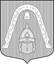 МЕСТНАЯ  АДМИНИСТРАЦИЯВНУТРИГОРОДСКОГО МУНИЦИПАЛЬНОГО  ОБРАЗОВАНИЯСАНКТ-ПЕТЕРБУРГА МУНИЦИПАЛЬНЫЙ ОКРУГ ЛИГОВКА-ЯМСКАЯП О С Т А Н О В Л Е Н И ЕМЕСТНАЯ  АДМИНИСТРАЦИЯВНУТРИГОРОДСКОГО МУНИЦИПАЛЬНОГО  ОБРАЗОВАНИЯСАНКТ-ПЕТЕРБУРГА МУНИЦИПАЛЬНЫЙ ОКРУГ ЛИГОВКА-ЯМСКАЯП О С Т А Н О В Л Е Н И ЕМЕСТНАЯ  АДМИНИСТРАЦИЯВНУТРИГОРОДСКОГО МУНИЦИПАЛЬНОГО  ОБРАЗОВАНИЯСАНКТ-ПЕТЕРБУРГА МУНИЦИПАЛЬНЫЙ ОКРУГ ЛИГОВКА-ЯМСКАЯП О С Т А Н О В Л Е Н И ЕМЕСТНАЯ  АДМИНИСТРАЦИЯВНУТРИГОРОДСКОГО МУНИЦИПАЛЬНОГО  ОБРАЗОВАНИЯСАНКТ-ПЕТЕРБУРГА МУНИЦИПАЛЬНЫЙ ОКРУГ ЛИГОВКА-ЯМСКАЯП О С Т А Н О В Л Е Н И Е31.03.2014 г.№№24┌                      ┐┌                                                                                           ┐┌                                                                                           ┐О создании Единой комиссии   местной Администрации внутригородского  Муниципального образования Санкт-Петербурга муниципальный округЛиговка-Ямская по осуществлению закупок и утверждении порядка её работыО создании Единой комиссии   местной Администрации внутригородского  Муниципального образования Санкт-Петербурга муниципальный округЛиговка-Ямская по осуществлению закупок и утверждении порядка её работы